Three Gaol-Cell Fantasies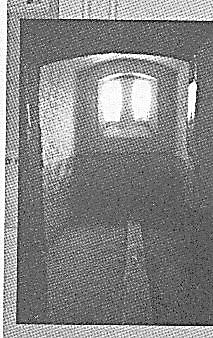   of Oscar Wilde1. The Royal Croquet Match     22. The Beggar’s Operatta     33. Episodes and Escapades:Oscar of the Cove    5   The Royal Croquet Match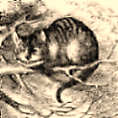 An amusing dream. I preside over the match as the Cheshire Cat’s disembodied head.Who can behead a headless man?  Because, it hardly need be said,  You can’t decapitate a head;Not even the Queen of Hearts can.Instead, it is debated whether  My body lost its head or my  Head lost its body, and some say, WhyAssume it wasn’t both together?The King, the Queen, their Ministers  And all that furious rout are in  A pickle how to wipe the grinFrom my huge face, which like a curseHangs over them for evermore.  It must be galling! Far from tearful,  I’m looking positively cheerful,And from my lips the bon mots pourDown on their heads in such fine glut  Of mocking wit and paradox,  That they, as if on chopping blocks,Can but submit to being cut:They are the cards that I am holding.  Whilst with her partner, the flamingo,  Alice is dancing the Flamenco,I give the Queen a proper scolding.You are all nothing but a pack  Of cards, I cry, and so they vanish,  Save one whom I forbear to banish:Into my pocket, handsome Jack!*                The execution first, this time,   Sentence, trial and arrest, and then,   Only then, ladies and gentlemen,The shame, the terror and the crime. The Beggar’s Operetta[Vincent O’Sullivan told me mine was anessentially eighteenth-century personality. 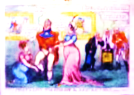 In this brief regression to my Augustan incarnation, I play Macheath, but in  a Regency-period revival of Gay’s play.]Set the scene in—what else?—an inn.   The constables break down the door   And finding in my room some storeOf goods, they seize me on the thinPretext of highway robbery.  This variant upon The Beggar’s  Opera is divine, it beggars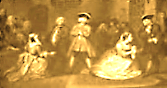 Description—a description he,The brave Macheath, must answer to.—  Well, take it all, ye constables!  Yes, they are stolen articles,All. Do with them what you must doFor duty’s—or for your own—sake.  The jewels? From a Lady Jill,  Quite rich. (She took it somewhat illTo be relieved of them.) Come, take,Take, take it all, go to the Devil   A little fatter in the purse   For all I care! Gold’s but a curse,‘Tis an expensive, shining evil,Better to meet one’s Maker lighter  By every pound well- or ill-gotten.  Peachum hath set you to this rottenTrick, he, and Polly… I can fight herNo longer, she hath won the game. Man  Of Law, those pewter candle-sticks  And that fine silver crucifixI took on Sunday from the same manWho cheated me at whist on Friday!  If riches are the mightiest  Poem, say I’m a plagiarist,No more, and something magpie-eyed, a Philosopher whose thoughts are in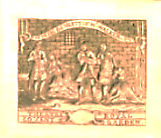   Plutonian Ideas invested;  Quaint signs on paper I have wrestedFrom hands themselves begrimed with sin.Constables have been known to seize  A sturdy fellow, tall and strapping,  For a remunerative kidnappingOr selling to the Colonies.I doubt but you do much desire   The keeping of that which you take   From me. It would your fortune make, Prometheus of yellow fire!What’s this? To Tyburn I am bound?  They say a hanged man has no heirs,  But the spared man his fortune shares.And where that’s from, more’s to be found.No, brave Macheath’s not for the noose.  Odd’s bods, ‘twould be a tragedy				According to classical canons of genre.  If this did not end happily!So you must simply set me loose.There’s nothing for it. ‘Tis, you know, how  The script is written… Lay no hand  Upon me! Good, we understandEach other, sir. You may all go now.Episodes and Escapades       Oscar of the Cove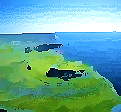 		An interior narrative in my cell; I am somehow 		also speaking to my listeners at Père Lachaise		and to the by-now long-suffering, dear Mr V.PRISONER WILDE ESCAPES FROM READING  NATIONWIDE MANHUNT UNDERWAY  SENSATIONAL DETAILS OF PLAY-WRIGHT’S DARING BREAK-OUT. WHERE IS HE HEADING?That’s up to you to guess. A thimble  Can be honed down into a saw.  Armour has chinks; doors and the lawHave cracks. Is this fact, or a symbol?*               I joined the champions of Eire,  If you must know: we agitated  For independence from the hatedEnglish. Ah, what did we not dare?‘Twas call to arms, and calls quite close  At times: bombs smuggled, weapons cached,  And police station windows smashedRight under Dublin Castle’s nose.You don’t believe a word of this,  Do you? Something so noble must  Be true! Then you’ll believe me justA little if I speak of his,I mean, The Oscar’s, thrilling deeds,				Music at this point, Mendelssohn’s  His famed great-coat, his sea-side lair,				‘Fingal’s Cave’ Overture, perhaps.  His wayside tavern love affair?And how he rides in shadow, and leadsHis doughty friends from episode  To escapade in the Good Fight?  Bane of the English in the night,We harass them on the high road.Great Oscar of the Cove, they call me,  And Fighting Wilde, and Druid Bard.  Great are my exploits, Dears, and hardThe luck and troubles that befall me.We blow supply trains off the rails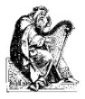   Then to our hideaway withdraw,  Where, warmed by fire and usquebaugh,We tell each other the Old Tales.I learn the harp, and sing in Erse  The deeds of Fingal and Oisin	  When Erin’s fields were grand and green,Before we fell beneath the Curse. 				I am what we Irish call a seanachie.I’m captured by the Authorities  And sentenced to be hanged—but not						  Before a speech not soon forgotBy those who heard such words as these: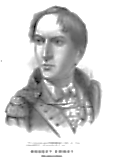 Better to die than live in slavery!  Before a crowd of thirty thousand  I shout these fiery words, to rouse andInspire my fellows to new bravery.Like a great Actor’s is my stance,  And some weep tears who came to jeer.  I gladly lay my life down hereIn Emmet’s name, and Ireland’s!The perfect cue for my comrades  To burst in on the scene and snatch  Me from the noose, too fast to catchWe ride to freedom. Well done, lads!*                I could go far in this direction,  Developing the noble theme  Of fighting to bring forth a Dream…The fact has not escaped detection,Though, has it? that I’m in my cell  Alone, telling myself another  Tale of the kind that once pleased MotherWhen living, ere I went to Hell.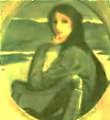 